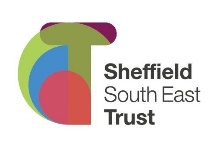 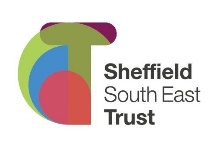 Assistant Headteacher Role, Job Description and Person SpecificationAcres Hill Primary SchoolAcres Hill Primary SchoolSalary range:Group: Assistant Head ISR 2-6     ISR: L2 – L6 (£44331 - £47735)Role of the Assistant Headteacher:An Assistant Headteacher, in addition to carrying out the professional duties of a teacher other than a Headteacher including those duties particularly assigned by the Headteacher, must play a major role under the overall direction of the Headteacher in:formulating the aims and objectives of the school;establishing the policies through which they are to be achieved;managing staff and resources to that end;monitoring progress towards their achievement;and undertake any professional duties of the Headteacher reasonably delegated by the Headteacher (Paragraph 49, School Teachers’ Pay and Conditions Document)Responsible to:The Headteacher, the Governing Body of the school and the Executive Director of Children, Young People and Families.Responsible for:The teaching and support staff of the school and its children and young people. The Assistant Headteacher will be expected to work with the Headteacher to:Fulfil all the requirements and duties set out in the School Teachers’ Pay and Conditions Document relating to the Conditions of Employment of Headteacher.Meet the standards set out in the guidance document National Standards of Excellence for Headteachers 2015.Achieve any performance criteria, objectives or targets agreed with or set by the School’s Governing Body in accordance with the requirements set out in the School Teachers’ Pay and Conditions Document.Understand fully the current legal requirements, national and local policies and guidance on safeguarding and the promotion of the wellbeing of children and young people and ensure that all requirements are met.Job DescriptionCore Responsibilities :As a member of the Senior Leadership Team to participate in the organisation, management and conduct of the school in accordance with the Articles of Government, the policies of the school, Children Service Authority (CSA) Trust as appropriate in consultation with both the Trustees and Governors of the School..All members of the school’s Senior Leadership Team will:Reflect the school’s aims and ethos in all their work.Promote value systems which include respect for people and property, teamwork, to motivate people and give clear leadership.Demonstrate leadership by example.Set high standards, acting as role models for colleagues.Be excellent classroom practitioners.Support Key Stage Leaders to ensure delivery of the school’s behaviour policy.Participate in and take a leading role in the schools performance management programme.Lead AssembliesLead INSET.Monitor whole school pupil progressEnable all students to maximise their achievements.Ensure a safe, secure learning environment.When required, manage efficiently staffing, physical and financial resources giving reports as requested.Support the school’s endeavours to meet the needs of its community.Manage staff in a way that promotes their skills, confidence and expertise.Be involved in the appointment and deployment of staff when appropriate.Act as a team leader in the performance management processThe Assistant Headteacher will also be expected to comply with all requirements as per classroom teacher job description.Working TimeThe working time provisions applicable to teachers (paragraph 59.1) do not apply to deputy Headteachers and Assistant Headteachers.Person Specification (AHT)                                                                                                                                                  All candidates should demonstrate how well their qualifications and experience, personal qualities, skills, professional knowledge and understanding and knowledge of safeguarding meet the requirements of the person specification.Qualification and experienceQualification and experienceRAG Candidates should have: Candidates should have:1Qualified Teacher Status (QTS)2Experience across the appropriate age range(s)3Evidence of recent leadership experience that has contributed to school self-evaluation and the development of whole school priorities4Supported whole school strategic improvement to improve pupil outcomes5Evidence of recent, appropriate professional development Personal qualitiesPersonal qualitiesRAG Candidates should: Candidates should:1Demonstrate a passion for teaching and learning 2Communicate effectively and develop positive relationships with all stakeholders3Demonstrate excellent interpersonal skills 4Be decisive, consistent and focused on solutions5Demonstrate the capacity to lead others, be reflective, resilient and adaptable6Be able to motivate and inspire others 7Listen carefully and consider the views of others Skills Skills RAG Candidates should be able to: Candidates should be able to:1Support a vision for the school and secure commitment to it from others2Demonstrate their involvement in the interpretation and analysis of data to accurately inform school improvement and to monitor pupil progress3Support systematic and rigorous whole school monitoring and evaluation 4Demonstrate their ability to plan to support whole school priorities and improve pupil outcomes    6Evidence their work in collaboration with other schools, fellow professionals and external organisations to improve outcomes 7Support the development of teaching and learning in school8Have excellent organisational skills, prioritising and managing time well under pressure, to meet deadlinesProfessional knowledge and understanding Professional knowledge and understanding RAG Candidates should: Candidates should:1Be committed to securing equality of opportunity for pupils in school 2Have an understanding of curriculum and assessment developments and how they support pupils’ learning  3Have secure knowledge of what constitutes highly effective teaching and its impact on the outcomes of all pupils 4Maintain high standards of pupil behaviour and attitudes to learning 5Have experience of supporting vulnerable pupils in school 6Take a lead in the supporting staff in their professional developmentSafeguarding Safeguarding RAG Candidates should have: Candidates should have:1Knowledge of national and local safeguarding guidance2Experience of safeguarding and promoting the welfare of children and young people3A commitment to work with relevant agencies to protect children and young people4Knowledge of best practice and procedures in school for safeguarding children and young peopleThe successful candidate will be required to undergo an enhanced check from the Disclosure and Barring Service (DBS).